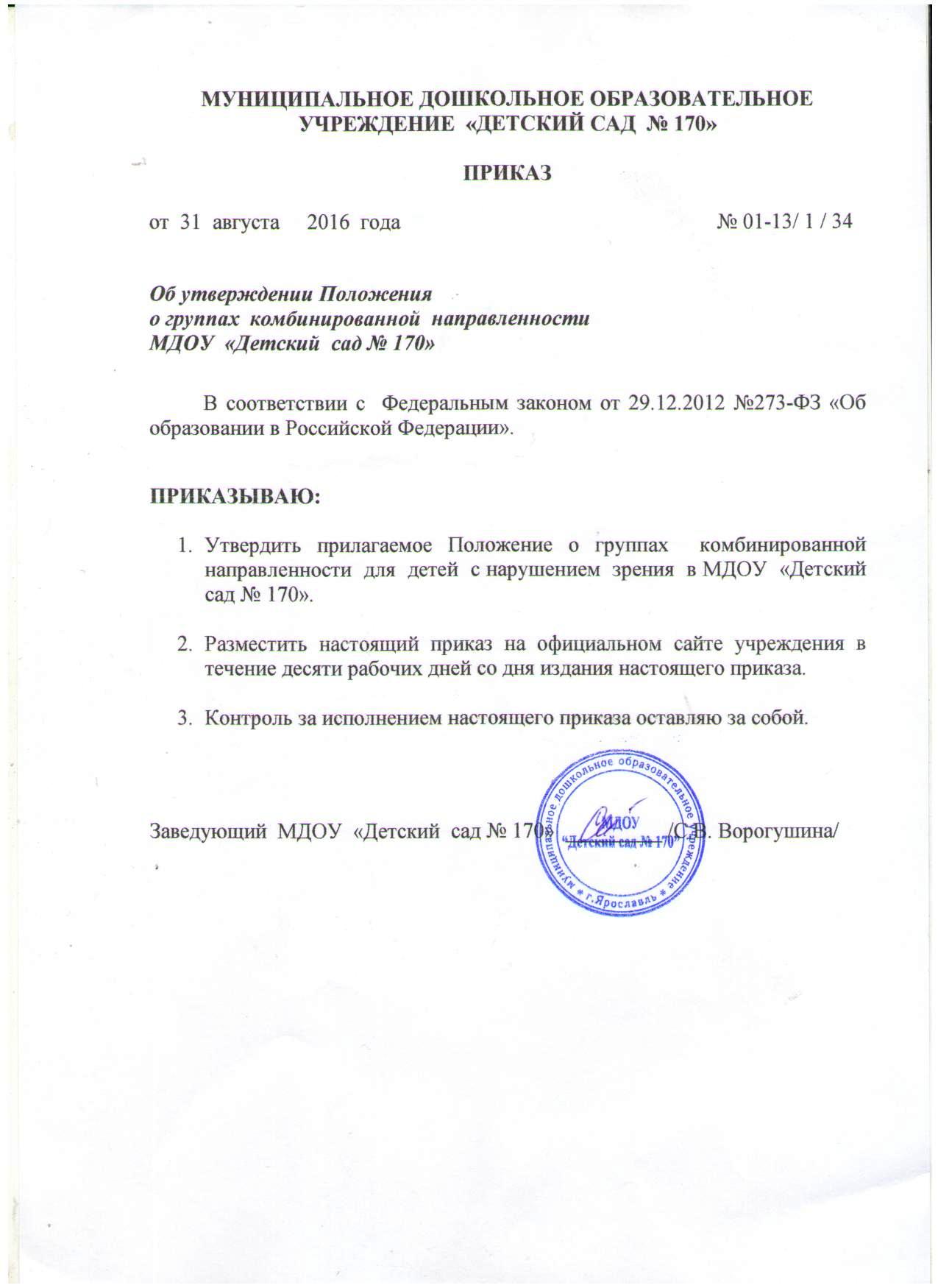 Положениео группах  комбинированной  направленности для  детей  с  нарушением  зрения  муниципального  дошкольного  образовательного  учреждения  «Детский  сад № 170» I. Общие положения1.1. Настоящее  Положение  о  группах  комбинированной  направленности для  детей  с  нарушением  зрения  муниципального  дошкольного  образовательного  учреждения  «Детский  сад  № 170»  (далее  Положение,  МДОУ  «Детский  сад № 170»)  разработано  в  соответствии  с  Федеральным  законом  от  22.12.2012  № 273 – ФЗ  «Об  образовании» и  Уставом  МДОУ  «Детский  сад № 170».1.2.  Муниципальное  дошкольное  образовательное  учреждение  «Детский  сад № 170»  реализует  основную  образовательную  программу  дошкольного  образования  в  группах  общеразвивающей  и  комбинированной  направленности.1.3.  В  группах  комбинированной  направленности осуществляется  совместное  образование  здоровых  детей  и  детей  с  ограниченными  возможностями  здоровья  (далее  дети  с  ОВЗ),  обусловленными  нарушением  зрения,  в  соответствии  с основной образовательной   программой  дошкольного  образования   (далее  ООП ДО  МДОУ  «Детский  сад № 170»),  адаптированной  основной  образовательной  программой   для  детей  с  ОВЗ  имеющих  нарушения  зрения   (далее  -  АООП ДО   МДОУ  «Детский  сад № 170»),  с  учетом  их  психофизического  развития,  индивидуальных  возможностей,  обеспечивающей  коррекцию  нарушений  развития  и  социальную  адаптацию.1.4.  Образовательная  деятельность  по  образовательным  программам  дошкольного  образования  в  детском  саду  для  детей–инвалидов  осуществляется  в  соответствии  с  индивидуальной  программой  реабилитации  инвалида.1.5.  Реализация   ООП  ДО,  так  и  реализация АООП  ДО  может  осуществляться  как  в  группах  для  воспитанников  одного  возраста,  так  и  в группах  для  воспитанников  разных  возрастов  (разновозрастных  группах).1.6. Положение  определяет  цели,  задачи,  и  организацию  коррекционной,  педагогической  и  лечебно–восстановительной  работы  с  воспитанниками  группы.1.7. Группы  комбинированной  направленности  открываются  при  наличии  в  Учреждении необходимых  условий  для  осуществления  образовательного  процесса,  присмотра  и  ухода,  квалифицированной  коррекции  недостатков  в  физическом  и  (или)  психическом  развитии,  профилактической  и  оздоровительной  работы  с  детьми  с  ОВЗ,   обусловленными  нарушениями  зрения  в  помещениях  детского  сада  отвечающих  санитарным  нормам  и  правилам  и  нормам  и  правилам  пожарной  безопасности.1.8.  Данное  Положение  принимается  на  Педагогическом  совете  ДОУ  и  утверждается  приказом  заведующего.  Изменения  и  дополнения  в  настоящее  положение  вносятся  Педагогическим  советом,  и  утверждается  приказом  заведующего. II. Основные  цели  и  задачи  комбинированной  группы2.1. Группа  комбинированной  направленности  для  детей  совместного  обучения  и  воспитания  детей  без  нарушения  зрения  и  детей  с  нарушением  зрения  создается  в  целях:-  реализации  прав  детей  с  ОВЗ  на  получение  общедоступного  и  бесплатного  дошкольного  образования  по  основным  общеобразовательным  программам  дошкольного  образования  в  условиях  инклюзивного  образования;-  оказание  первичной  специализированной  медико-санитарной  помощи  в  амбулаторных  условиях  по  офтальмологии,  детям  дошкольного  возраста  имеющих  нарушения  зрения;-  оказание  помощи  в  освоении  адаптированной  основной  образовательной  программы  дошкольного  образования  для  детей  с  ОВЗ,  обусловленными  нарушением  зрения.2.2.  Основными  задачами  комбинированной  группы  являются:  - своевременное выявление особых образовательных потребностей воспитанников;- обеспечение индивидуально ориентированной психолого-медико-педагогической помощи воспитанникам, с учетом особенностей их психофизического развития и индивидуальных возможностей;- обеспечение возможности освоения и преодоления трудностей в освоении воспитанниками основной образовательной программы дошкольного образования  и  адаптированной  основной  образовательной  программы;- обеспечение интеграции коррекционно-педагогической помощи и воспитательно-образовательного процесса;- обеспечение социально-бытовой адаптации и самореализации, социально-психологической абилитации  и  реабилитации воспитанников, для последующей успешной интеграции в обществе;- профилактика вторичных отклонений в развитии воспитанников;- обеспечение взаимодействия в разработке и реализации коррекционных мероприятий педагогических, медицинских работников ДОУ и других организаций, специализирующихся в области оказания поддержки детям с ОВЗ;- разъяснение среди педагогических работников, родителей (законных представителей) ДОУ специальных знаний о развитии таких детей;- обеспечение взаимодействия с родителями (законными представителями) воспитанников по коррекции и профилактике у ребенка нарушений зрения, обучению и воспитанию ребенка;- повышение компетентности родителей (законных представителей) в вопросах развития и воспитания детей дошкольного возраста, имеющих индивидуальные особенности.III. Особенности  организации  зачисления в  группы   комбинированной  направленности 3.1. В группы комбинированной направленности зачисляются здоровые дети и дети с нарушением зрения: слабовидящие, с амблиопией и косоглазием (далее дети с нарушением зрения).  Дети с нарушением зрения зачисляются на основании заключения психолого-медико-педагогической комиссии (далее - ПМПК), в котором рекомендована группа компенсирующей направленности для слабовидящих детей, детей с амблиопией, косоглазием. Здоровые дети зачисляются при наличии свободных мест в соответствующих группах.3.2. Прием детей в группу комбинированной направленности  осуществляется в соответствии с заявлением родителя (законного представителя).3.3. Комплектование групп комбинированной направленности осуществляется по результатам автоматизированного комплектования по заявке руководителя при наличии свободных мест.3.4. Комбинированные группы комплектуются с учетом возраста детей:Группы раннего возраста - дети в возрасте от 1,5  до 3 лет;Группы дошкольного возраста: от 3 до 4 лет; от 4 до 5 лет; от 5 до 6 лет; от 6 до 7 лет.При необходимости допускается комплектование разновозрастной группы.3.5.  Рекомендуемое количество мест в группе комбинированной направленности – 15  человек.3.6. В срок до 1 сентября приказом заведующего утверждается список, зачисленных детей в группу комбинированной направленности на текущий учебный год (с 1 сентября по 31 августа).3.7. Длительность пребывания воспитанников, имеющих нарушение зрения, в группе комбинированной направленности определяется в соответствии с оценкой эффективности коррекционной работы на основании заключения врача–офтальмолога учреждения здравоохранения, рекомендациями  территориальной  ПМПК. Оценка эффективности коррекционной работы определяется следующими показателями:– увеличение остроты зрения;– изменение угла косоглазия;– формирование бинокулярного зрения;-  освоение  ОООП ДО  и  АООП ДО.IV.  Ответственность сторон4.1. Учреждение  обязано:- создать условия, направленные на профилактику и коррекцию нарушений зрения воспитанников с ОВЗ по зрению;- отслеживать динамику уровня развития детей, освоения основной образовательной программы дошкольного образования и адаптированной основной образовательной программы  дошкольного  образования для детей с ОВЗ по зрению (для слабовидящих детей, детей с амблиопией и косоглазием).- создать условия, направленные на повышение профессиональной компетентности педагогических работников ДОУ, педагогической компетентности родителей (законных представителей) в вопросах развития и воспитания детей дошкольного возраста.4.2. Родители детей с ОВЗ по зрению должны:-  выполнять рекомендации медицинского и педагогического персонала ДОУ;- следить за чистотой и сохранностью очков;- не пропускать лечение и занятия без уважительной причины (уважительные причины: по болезни, отпуск родителей).V. Организация  коррекционной  и  лечебно – восстановительной  работы  в  группах  комбинированной  направленности5.1. Содержание коррекционной работы с детьми, имеющими нарушения зрения:– осуществляется в соответствии с адаптированной образовательной программой дошкольного образования для детей с ограниченными возможностями здоровья по зрению (слабовидящие);– строится в соответствии с педагогическими технологиями, обеспечивающими коррекцию и компенсацию отклонений в развитии детей, имеющих нарушение зрения, учитывающими возрастные и психофизиологические особенности детей дошкольного возраста;– определяется индивидуальными (картами развития) планами работы на каждого воспитанника. В планах (картах развития) отражаются индивидуально ориентированные коррекционные мероприятия, обеспечивающие удовлетворение особых образовательных потребностей детей, имеющих нарушение зрения, их интеграцию в ДОУ.5.2. Коррекционная работа с детьми, имеющими нарушения зрения проводится по рекомендациям врача-офтальмолога, ПМПК, учителя-дефектолога (тифлопедагога), лечебно-профилактического учреждения, с учетом режима работы ДОУ.Продолжительность непосредственно  образовательной  деятельности для  детей   от:-    2 до 3  лет  -  не  более  10  минут;-  3 до 4  лет -  не  более  15  минут;-  4 -5 лет  -  не  более  20  минут;-  5 – 6  лет -  не  более  25  минут;-  6 – 7  лет  -  не  более  30  минут. Допускается  осуществлять образовательную  деятельность на  игровой  площадке  во  время  прогулки.5.3. Основными формами коррекционной работы с детьми,  имеющими нарушения зрения являются:– индивидуальные лечебно–восстановительные процедуры на аппаратах по осуществлению первичной медицинской помощи по офтальмологии;– индивидуальные, подгрупповые и фронтальные занятия. Подгрупповые занятия проводятся с подгруппами детей, которые формируются на основе комплексной диагностики уровня освоения АООП для детей с ОВЗ по зрению с учетом актуального уровня их развития.5.4. Непосредственная  образовательная  деятельность  осуществляется  на:– подгрупповых, фронтальных  занятиях  в соответствии с расписанием;– индивидуальных занятиях и индивидуальных процедурах на аппаратах плеопто-ортопто-стерескопического лечения в соответствии с расписанием; 5.5. Периодичность проведения:– индивидуальных, подгрупповых, фронтальных занятий определяется адаптированной основной образовательной программой для детей с ОВЗ и индивидуальными особенностями воспитанников;– индивидуальных процедур на аппаратах по осуществлению первичной медицинской помощи по офтальмологии в соответствии с рекомендациями врача-офтальмолога  учреждения.VI. Участники коррекционной работы с детьми с ОВЗ 6.1.  Медицинская сестра-ортоптистка:-  Проводит индивидуальные процедуры на аппаратах по осуществлению медицинской помощи по офтальмологии,  согласно  назначению  врача – офтальмолога;-  Готовит аппаратуру для проведения индивидуальных процедур по осуществлению медицинской помощи по офтальмологии, следит за исправной работой аппаратов;- Взаимодействует с педагогическими работниками, родителями (законными представителями) МДОУ:  проводит мероприятия по профилактике нарушения зрения у детей дошкольного возраста;-  Ведет необходимую документацию по проведенному лечению, журналы рекомендаций согласно  заключению врача - офтальмолога  по  зрительным  нагрузкам  детей  по группам, осуществляя преемственность между педагогами и специалистами;-  Осуществляет отслеживание динамики коррекции нарушения зрения у воспитанников группы для детей с нарушением зрения. Информирует заведующего ДОУ о ее результативности;-  контролирует:  проведение  комплекса  коррекционных  мероприятий,  направленных  на  коррекцию  нарушения  зрения  у  детей; - контролирует  соблюдение  правильного  ношения  очков  и  окклюзий,  выполнения  сенсорных  тренировок  педагогами  ДОУ;-  Взаимодействует с педагогическими работниками, родителями (законными представителями) ДОУ по проведению комплекса коррекционных мероприятий, направленных на коррекцию нарушения зрения детей, использованию остаточного зрения воспитанников группы для детей с нарушением зрения;-  Оказывает консультативную помощь педагогическим работникам, родителям (законными представителями) по профилактике нарушения зрения у детей дошкольного возраста, дает необходимые рекомендации.Документация  медицинской  сестры – ортоптистки:-  Индивидуальные  карты  развития  ребенка.-  Журнал  окклюзии;-  Журнал  выполнения  назначений  врача. 6.2. Учитель–дефектолог (тифлопедагог)-  Тифлопедагог совместно с воспитателями, педагогами, медицинским персоналом Учреждения и родителями осуществляет гармоническое, всесторонне воспитание и обучение детей с нарушением зрения.-   Проводит профилактическую и коррекционную работу с детьми с учетом зрительного диагноза.-  Координирует деятельность педагогов комбинированной группы для детей с нарушением зрения:- проводит диагностическое обследование детей с нарушениями зрения в начале и конце года;- составляет индивидуальный маршрут - сопровождения развития ребенка с ОВЗ по зрению;- разрабатывает рекомендации для воспитателей по воспитанию и обучению детей с ОВЗ по зрению;- подбирает и составляет коррекционные задания (для развития глазодвигательных функций, ориентировке в большом и малом пространстве, развития мелкой моторики и др.), с записью их в тетради взаимосвязи специалистов.- проводит консультации для воспитателей и родителей воспитанников;-  Проводит индивидуальную работу с родителями по результатам диагностического обследования в начале  и в  конце учебного года и по запросам в течение учебного года;- обсуждает освоение программного материала с воспитателями с целью  выявления и корректировки трудностей;-анализирует динамику развития ребенка в процессе коррекционно-развивающей работы.-   Тифлопедагог обеспечивает взаимосвязь и преемственность в коррекционной работе с воспитателем комбинированной группы, педагогом–психологом, учителем – логопедом, музыкальным руководителем, инструктором по физической культуре, медицинским персоналом и родителями (законными представителями).Корректирует  деятельность воспитателя в области коррекционной и воспитательной работы.Документация  учителя – дефектолога  (тифлопедагога):-  Годовой  план  работы  учителя- дефектолога;-  Таблица  рекомендаций  зрительных  нагрузок;-  Перспективное  планирование  учителя – дефектолога  на  полугодие;-  Индивидуальная  карта  развития  ребенка;-  Тематическое  планирование;-  Календарное  планирование подгрупповой  и  индивидуальной  работы  с  детьми учителя- дефектолога;-  Тетрадь  взаимосвязи  с  медицинской  сестрой – ортоптисткой;-  Тетрадь  взаимосвязи  с  воспитателями; -  Циклограмма  деятельности  учителя- дефектолога;-  Индивидуальные образовательные маршруты на  детей  с  ОВЗ  (по необходимости);6.3. Воспитатель комбинированной  группы:-  Создает развивающую предметно–пространственную среду для коррекционной работы в группе для детей с нарушением зрения.-  Проводит мониторинг освоения ООП  ДО и АООП ДО воспитанниками.-  Планирует и проводит с воспитанниками группы:– образовательную деятельность, осуществляемую в процессе организации различных видов детской деятельности: игровой, коммуникативной, трудовой, познавательно-исследовательской, продуктивной, чтения и др.– образовательную деятельность, осуществляемую в ходе режимных моментов;– самостоятельную деятельность детей;– участвует в реализации коррекционных мероприятий, обеспечивающих коррекцию и компенсацию отклонений в развитии, с учетом возрастных и психофизиологических особенностей воспитанников группы.-   Ведет необходимую документацию по планированию и проведению с воспитанниками группы:– образовательной деятельности, осуществляемой в процессе организации различных видов детской деятельности, в ходе режимных моментов, самостоятельной деятельности;– коррекционных мероприятий, обеспечивающих коррекцию и компенсацию отклонений в развитии, с учетом возрастных и психофизиологических особенностей воспитанников группы с ОВЗ обусловленными нарушениями зрения.-   Взаимодействует с педагогическими работниками ДОУ, родителями (законными представителями) воспитанников группы по вопросам реализации основной образовательной программы дошкольного образования и адаптированной для детей с ОВЗ.- Вовлекает в коррекционную работу родителей (законных представителей) воспитанников с нарушением зрения. Обеспечивает заинтересованность в ее результативности.Документация  воспитателя:-  тетрадь  взаимосвязи  с  учителем – дефектологом;-  таблица рекомендаций  зрительных  нагрузок  детей.-  индивидуальные образовательные маршруты на  детей  с  ОВЗ  (по необходимости);6.4. Музыкальный руководитель:-  Планирует содержание художественно – эстетической  работы по освоению детьми комбинированной группы  проводит образовательную деятельность, осуществляемую в процессе организации художественно–эстетической развития  воспитанников. Отбирает музыкальный и художественный репертуар с учетом проведения коррекционной работы с воспитанниками группы имеющими нарушения зрения.-  Проводит мониторинг усвоения содержания художественно–эстетического развития воспитанниками группы.-   Взаимодействует с педагогическими работниками ДОУ, родителями (законными представителями) воспитанников комбинированной группы по вопросам реализации основной общеобразовательной программы дошкольного образования и адаптированной  основной  образовательной  программы  дошкольного  образования  для детей с ОВЗ.-   Ведет необходимую документацию по планированию:- содержания психолого-педагогической работы по освоению здоровыми детьми ООП ДО и детьми с нарушением зрения АООП ДО по  художественно–эстетическому  развитию;- образовательной деятельности, осуществляемой в процессе организации музыкально-художественной деятельности здоровых детей и детей с нарушением зрения.6.5. Инструктор по физической культуре:-   Планирует содержание психолого-педагогической работы по освоению воспитанниками комбинированной группы для детей с нарушением зрения области  «физическое  развитие». -  Совместно с воспитателем, учителем-дефектологом  группы проводит занятия с детьми по физической культуре.-   Во время проведения занятий по физической культуре обеспечивает безопасность воспитанников, регулирует физическую нагрузку, следит за физическим состоянием воспитанников.-  Проводит совместно с воспитателями, учителем-дефектологом (тифлопедагогом)   мониторинг усвоения воспитанниками группы содержания образовательной области ООП ДО  и АООП ДО «Физическое  развитие».-   Взаимодействует с педагогическими работниками ДОУ, родителями (законными представителями) воспитанников комбинированной группы по вопросам реализации ООП ДО и АООП ДО для детей с ОВЗ по зрению.-   Ведет необходимую документацию по планированию содержания коррекционно – развивающей   работы  по  физическому  развитию.6.6.  Учитель-логопед:-  Планирует и проводит коррекционную работу по устранению речевых нарушений воспитанников с ОВЗ по зрению (при необходимости).-   Взаимодействует с педагогическими работниками ДОУ, родителями (законными представителями) воспитанников с ОВЗ по зрению по вопросам реализации АООП ДО для детей с ОВЗ обусловленными нарушениями зрения.Документация  учителя – логопеда:-  Годовой  перспективный  план  работы  учителя- логопеда;-  Циклограмма  деятельности  учителя- логопеда;-  Индивидуальные речевые  карты  на  детей  с  ОВЗ;-  Индивидуальные образовательные маршруты на  детей  с  ОВЗ  (по необходимости);-  Годовой  отчет  учителя – логопеда  за  учебный  год;-  Журнал  учета  посещаемости  детьми  логопедических  занятий;- Перспективно-календарное  планирование  индивидуальной  и  подгрупповой  коррекционно-логопедической  работы  с  детьми;-  Тетрадь  взаимосвязи  учителя – логопеда  с  воспитателями  групп  и специалистами;-  Экран  звукопроизношения6.7. Педагог-психолог:-  Осуществляет психолого-педагогическое сопровождение реализации ООП ДО  и АООП ДО  для детей с ОВЗ по зрению.-  Взаимодействует с педагогическими работниками МДОУ, родителями (законными представителями) воспитанников комбинированной группы по вопросам реализации ООП ДО и АООП ДО для детей с ОВЗ по зрению.Документация  педагога – психолога:-  Годовой перспективный план работы  педагога – психолога-  Циклограмма  деятельности  педагога – психолога;-  Индивидуальные образовательные маршруты на  детей  с  ОВЗ  (по необходимости);-  Журнал диагностического обследования;-   Журнал учета групповых форм работы;-   Журнал индивидуальных форм работы.6.8. Заведующий МДОУ:-  Обеспечивает условия направленные:– на коррекцию нарушения зрения развития воспитанников;– на профилактику вторичных отклонений в развитии воспитанников, имеющих нарушение зрения;– на интеграцию коррекционной помощи и воспитательно-образовательного процесса с воспитанниками, имеющими нарушение зрения, их социальную адаптацию.-  Обеспечивает комплектование комбинированной группы (по результатам автоматизированного комплектования).-    Осуществляет контроль за работой комбинированной группы.6.9. Старший воспитатель:-   Планирует, координирует взаимодействие педагогических работников ДОУ, родителей (законных представителей) воспитанников по вопросам освоения ООП ДО  и АООП ДО для детей с ОВЗ.-   Обеспечивает повышение профессиональной компетентности педагогических работников ДОУ (внутрифирменное обучение), педагогической компетентности родителей (законных представителей)  в вопросах развития и воспитания детей дошкольного возраста.-   Обеспечивает взаимодействие в разработке и реализации коррекционных мероприятий педагогических, медицинских работников ДОУ и других организаций, специализирующихся в области оказания поддержки детям, имеющим ОВЗ.-    Организует проведение мониторинга освоения воспитанниками ООП ДО  и АООП  ДО для детей с ОВЗ. Осуществляет анализ мониторинга и результативности коррекционной работы.-  Контролирует:   применение педагогических технологий, обеспечивающих коррекцию и компенсацию отклонений в развитии детей;  соблюдение требований к максимально допустимому объему недельной образовательной нагрузки;  планирование образовательной деятельности, осуществляемой в процессе организации различных видов детской деятельности, в ходе режимных моментов, самостоятельной деятельности;  планирование коррекционных мероприятий, обеспечивающих коррекцию и компенсацию отклонений в развитии, с учетом возрастных и психофизиологических особенностей воспитанников группы нарушением зрения;  динамику коррекции нарушения зрения у воспитанников группы для детей с нарушением зрения.СОГЛАСОВАНОПротокол   педагогического  совета № 7МДОУ  «Детский  сад № 170»от «_24__» _05___2016 г.УТВЕРЖДЕНОприказом заведующегоМДОУ  «Детский  сад № 170»от «31»  августа   .№ 01-13/ 1 / 34